No. UET/D&S/PB/191Dated: 14.06.2022The Chairman,Industrial Engineering Department,UET, Taxila.Subject:	LIST OF DEFAULTER STUDENTS FOR SESSION - 2019.The undersigned has been directed by the Competent Authority to request you to advise the following students to deposit their pending dues mentioned against each upto 24.06.2022 (Friday).2.	As per clause 30.11 of Prospectus 2019, which is reproduced as under:- “The name of the defaulter’s student will be struck off from rolls of the university and he / she will have to pay the re-admission fee along with fees and fine before he/ she is re-admitted. Application to this effect shall be submitted to the concerned Dean of Faculty”.It is further added that the defaulter students may not be allowed to attend the classes up till recovery of their pending dues.Additional Treasurer UET, TaxilaCopy for information & necessary action to:The RegistrarTreasurerThe Controller of ExamsConvener Admission Committee Director Student AffairsIncharge Academic CellSecretary to the Vice ChancellorAll Notice Boards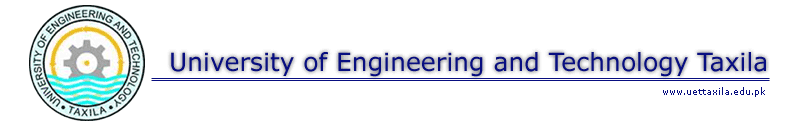 Sr. No.Registration No.Name of StudentSemesterlate fee fineOutstanding Dues19-IE-02ZOHA4th5th41004100529005290019-IE-03MEER ABDULAH KHAN2nd3rd4th5th00410041005290052900529005290019-IE-04SAMIA KHALID2nd4th5th000170010005290019-IE-06ABDULLAH4th5th41004100529005290019-IE-07MUHAMMAD MUBEEN TAHIR (Ehsaas)5th41005290019-IE-08RANA QASIM ALI5th41005290019-IE-09MUHAMMAD HASSAAN2nd3rd4th5th00410041005290052900529005290019-IE-10MUHAMMAD ALI BIN KHATAB ABBASI4th2000019-IE-12ESHA HASSAN (Ehsaas)5th41005290019-IE-13MUHAMMAD TAYYAB (Ehsaas)5th41005290019-IE-15ABDUL REHMAN MARGESH5th41005120019-IE-18MUHAMMAD HAMMAD AKHTAR (Ehsaas)5th41005290019-IE-19RIMSHA PERVAIZ4th41005290019-IE-24TUBA5th41005290019-IE-25MUHAMMAD MUNEEB AHMAD4th2000019-IE-32MOQUDAS ALI2nd3rd4th5th00410041005120051200512005120019-IE-33ZULQARNAIN (Ehsaas)5th41005290019-IE-34MUHAMMAD SAJJAD (Ehsaas)5th41005290019-IE-35MUHAMMAD BILAL (Ehsaas)5th41005290019-IE-36FARHAN AFZAL (Ehsaas)5th41005290019-IE-44HAMMAD UR REHMAN5th0170019-IE-46KIRAN FATIMA5th41005290019-IE-47MUHAMMAD AHSAN GHAFFAR5th410052900